Je soussigné(e), NOM :       Prénom :      atteste avoir renseigné le questionnaire de santé QS-SPORT Cerfa n° 15699*01, et avoir répondu honnêtement par la négative à l’ensemble des questions.Date :       Signature du licencié :____________________________________________________________________________________________________________Je soussigné(e), NOM :       Prénom :      en ma qualité de représentant légal de :atteste avoir renseigné le questionnaire de santé QS-SPORT Cerfa n° 15699*01, et avoir répondu honnêtement par la négative à l’ensemble des questions.Date :       Signature du représentant légal :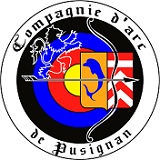 ATTESTATION SUR L’HONNEURATTESTATION SUR L’HONNEUR